令和元年 ９月 ９日各　関係機関各　小・中・高・特別支援学校　校長各　保育所・園長各　図工・美術主任　殿大分県造形教育研究会会長  林　淳一郎大会実行委員長　佐藤　裕一令和元年度第５回九州図画工作・美術教育研究大会及び第６５回大分県造形教育研究大会を下記の通り開催いたします。期　　日　令和元年１１月２９日（金）主　　催　九州図画工作・美術教育研究会共　　催　大分県造形教育研究会　別府市造形教育研究会後　　援　大分県教育委員会　別府市教育委員会協　　賛　日本教育美術連盟趣　　旨　変化の激しい２１世紀社会では、一人一人の可能性をより一層伸ばし、新しい社会を生きる上で必要な資質・能力を確実に育んでいかねばならない。図工・美術教育にもとめられる資質・能力は、自らの感覚で感じとり発想・構想を生かし、創造的な技能を働かせることにある。いわば「自分づくり」として価値観を形成できるようになる力の育成が求められている。今大会は、これまで研究会が積み上げてきた成果を振り返るとともに、新学習指導要領改訂による学習指導の在り方・取組み方について研究することを目的とする。１　日　程幼稚園分科会　ひめやま幼稚園小学校分科会　別府市立山の手小学校／別府市立南小学校中学校分科会　別府市立青山中学校／※別府市立山の手中学校※山の手中学校分科会は、公開授業は当校体育館で実施。研究協議と実践発表は別府ビーコンプラザに移動、小会議室31にて実施。高等学校分科会　大分県立別府翔青高等学校特別支援学校分科会　大分県立南石垣支援学校２　授業公開校及び実践発表について※１　山の手中学校分科会は、公開授業は当校体育館で実施。研究協議と実践発表は別府ビーコンプラザに移動、小会議室31にて実施。３　公開授業校一覧　…会場案内図参照〇幼稚園/造形遊び　ひめやま幼稚園　別府市大字野田78番地 ※学校法人溝部学園　☏0977（66）7851〇小学校/表現(低学年)　別府市立南小学校　　　別府市浜脇3丁目7-13　☏0977（21）0554〇小学校/表現(低学年)　別府市立山の手小学校　別府市青山町5番68号　☏0977（21）0631〇中学校/表現(３年)　別府市立山の手中学校　別府市山の手町1番53号　☏0977（22）5345〇中学校/鑑賞(１年)　別府市立青山中学校　　別府市野口原3088番地の1　☏0977（22）4276〇高等学校/表現　大分県立別府翔青高等学校　別府市野口原3088-91 　☏0977（22）3141〇特別支援学校/表現(中学部) 大分県立南石垣支援学校 別府市石垣西1丁目2番5号 ☏0977（23）3454４　地図案内　別紙参照５　記念講演について　演　題「新学習指導要領の改訂の趣旨とこれからの授業改善の在り方」　講　師文部科学省初等中等教育局　視学官　東良　雅人 氏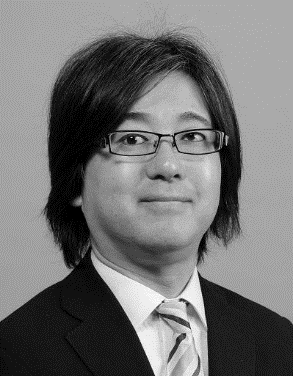 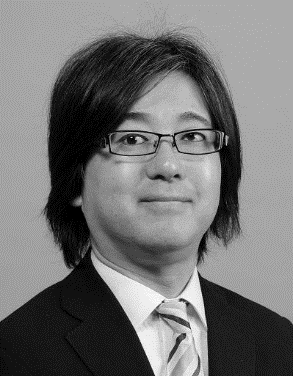 ６　九州各県児童・生徒作品展開催展示会場：別府市美術館２F版画室　※入場無料（受付にて、研究紀要を提示してください。）　　　※別府ビーコンプラザより徒歩１分、道路を挟んで向かい側に位置７　全体会場　別府ビーコンプラザ３Ｆ国際会議室（駐車場は市役所東側松林無料駐車場を使用）８　参加者　　九州図工・美術教育関係者及び大分県下全校種関係教員約３００名を予定９　参加費（資料代として）　１，５００円　　　※希望制で弁当代（お茶付きで７００円）○弁当を注文される方は、申し込みの際に「昼食弁当」の欄にチェックと申し込み個数をご記入ください。大会当日、分科会場の受付にて参加費と弁当代をお支払いください。その際に食券をお渡しします。分科会終了後、全体会場に移動された後、全体会受付にて食券と引き換えにお弁当を配布いたします。10　レセプションセレモニー（交流会）のご案内期日　１１月２９日（金）大会終了後開場・受付 １８：３０～　　　開会 １９：００～　　　閉会　２１：００会場　ラフィネマリアージュ迎賓館　　別府市野口元町1963-1  ☏0977-26-7855会費　5,000円　※参加される方は、申込の「交流会」の参加の欄に必ずチェックを入れてください。大会終了後の九州図画工作・美術教育に携わる教職員の交流会として準備しております。会場は別府駅西口徒歩１分の場所です。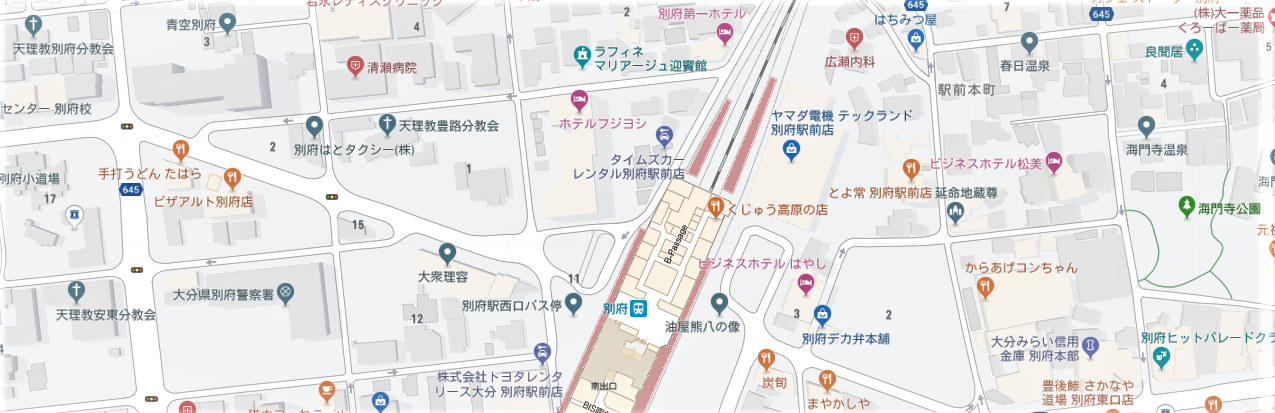 11　申込方法　…下記の①、②いずれかの方法で申し込みをお願いいたします別紙の申し込み用紙に必要事項を記入の上、FAXで送信大分県造形教育研究会HPより申込データ(word)をダウンロード、必要事項入力の上、e-mailで送信　　　　　　　　※宿泊については、各自で手配をお願いします。12　問い合わせ先・申し込み先　　〒874－0835　大分県別府市大字鶴見3682番地の3　☏ 0977（23）7441 　FAX 0977 (26) 7154  大分県別府市立鶴見台中学校　別府市造形教育研究会事務局　坂本 卓也　e-mail   sakamoto-takuya@oen.ed.jp　　　　web申込　http://zokeioita.web.fc2.com日程8：409：109：109：40休憩9：409：50休憩10：0011：00休憩11：1012：0012：0513：3013：3014：0014：0015：3015：3016：00日程受付実践発表休憩公開授業概要説明休憩公開授業休憩研究協議移動昼食開会式全体会引継式閉会式日程8：409：109：109：55休憩10：1511：15休憩11：2512：0012：0013：3013：3014：0014：0015：3015：3016：00日程受付公開授業休憩研究協議休憩実践発表移動昼食開会式全体会引継式閉会式日程8：409：10 9：1010：00休憩10：1511：15休憩11：2512：0012：0013：3013：3014：0014：0015：3015：3016：00日程受付公開授業休憩研究協議休憩実践発表移動昼食開会式全体会引継式閉会式日程8：409：10 9：1010：00休憩10：1511：15休憩11：2512：0012：0013：3013：3014：0014：0015：3015：3016：00日程受付公開授業休憩研究協議休憩実践発表移動昼食開会式全体会引継式閉会式日程8：409：109：109：359：359：40休憩 9：4510：35休憩10：4511：4011：4012：0512：0513：3013：3014：0014：0015：3015：3016：00日程受付実践発表公開授業概要説明休憩公開授業休憩研究協議実践発表移動昼食開会式全体会引継式閉会式校種公開授業校及び会場発表内容等指導助言実践発表指導助言幼ひめやま幼稚園領域／造形遊び題材名「どきどき　わくわく　あそぼう！」園外活動の思い出をかたちにして、異学年交流でものづくりをする活動　３歳年少組～５歳年長組クラス授業者　原田　美穂　他助言者大分県教育庁 義務教育課幼児教育推進班指導主事兼主幹(総括)深藏 祥子大分県実践交流会題　名「これまでの造形遊びの実践について」発表者　原田　美穂　他各学級担任（ひめやま幼稚園）助言者大分県教育庁 義務教育課幼児教育指導班指導主事兼主幹(総括)深藏 祥子小別府市立南小学校領域／表現題材名「切って、ひねって、つなげると」牛乳パックを使った紙工作２年生授業者　根本　好美助言者別府市教育委員会学校教育課指導係 指導主事長嶺 敏雄福岡県題　名「自分の思いを豊に表現する図画工作科指導～資料・言葉かけの工夫を通して～」発表者　坂田　祐一(福岡市立南当仁小学校教諭)助言者福岡市立東若久小学校校長　足立 順子小別府市立山の手小学校領域／表現題材名「キラキラランドであそぼう」身近な材料を使った立体制作２年生授業者　吉本　利江助言者別府市教育委員会学校教育課指導係 指導主事田中 修大分県Ⅰ題　名「つくりだす喜びを味わいながら、いきいきと表現する子どもを育てるための支援の在り方」発表者　櫻井　直美(大分市立明治小学校教諭)助言者別府市教育委員会学校教育課指導係指導主事田中 修中※１別府市立山の手中学校領域／表現題材名「偶然できた形から不思議な形のアートにしよう」ペン画によるイラストアート制作の発想力を養う題材３年生授業者  工藤　瑞己助言者大分県教育庁別府教育事務所指導課指導主事(学校改革担当)小林 敬治佐賀県題　名「タイルのデザインをプロデュース！」発表者　塚原　康子(佐賀市立城西中学校教諭)助言者唐津市立厳木中学校校長　藤田 裕之中別府市立青山中学校領域／鑑賞題材名 「作品の見方を広げよう」「ムーラン・ド・ラ・ギャレット」と「グランド・ジャット島の日曜日の午後」ふたつの作品の比較鑑賞1年授業者　片岡　美子助言者大分県教育庁義務教育課義務教育指導班指導主事 渕野 俊二大分県Ⅱ題　名「アートと言葉～色をテーマとした教科融合型学習への挑戦～」発表者　永松　芳恵(津久見市立第一中学校教頭)助言者大分県教育庁義務教育課義務教育指導班指導主事 渕野 俊二高大分県立別府翔青高等学校領域／表現および鑑賞題材名「情報を伝達するデザイン」自分の思いを伝えるロゴタイプのデザイン１年生　４組・７組 美術選択生授業者　渡邉　友美助言者大分大学教授　田中 修二大分県実践交流会「学校や地域にある屋外彫刻をきれいにする」～彫刻メンテナンスを通して学べること～講師大分大学教授　田中 修二特支大分県立南石垣支援学校領域／表現題材名「学校の中の色やカタチを見つけにいこう」校内にある美しい色やカタチを求め探索、撮影、記録、発表する活動中学部２年生授業者　竹尾　ゆかり助言者大分大学教授　廣瀬 剛大分県Ⅲ題　名季節の制作(共同制作)「夏～太陽と海～」発表者　藤川　和久(別府支援学校石垣原校)助言者大分大学教授　廣瀬 剛特支大分県立南石垣支援学校領域／表現題材名「学校の中の色やカタチを見つけにいこう」校内にある美しい色やカタチを求め探索、撮影、記録、発表する活動中学部２年生授業者　竹尾　ゆかり助言者大分大学教授　廣瀬 剛大分県Ⅳ題　名「世界に一つだけの花を咲かせよう！」発表者　大津　郁代（別府支援学校鶴見校）助言者大分大学教授　廣瀬 剛